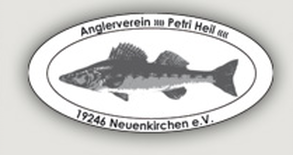 Elterninformation Sehr geehrte Eltern und Erziehungsberechtigte, der Anglerverein >> Petri Heil << Neuenkirchen e.V.  hat seit einiger Zeit eine Homepage im Internet. Diese Homepage ist unter der Adresse http://www.anglerverein-neuenkirchen.deaufrufbar. Ziel dieser Homepage ist es, Ihnen als Eltern/Erziehungsberechtigten aktuelle Informationen rund um unseren Angelverein jederzeit zugänglich zu machen, sowie unseren Verein durch Berichte über aktuelle Erfolge u. ä. auch gut in der Öffentlichkeit darzustellen. Im Rahmen dieser Information müssen wir Sie jedoch darauf hinweisen, dass jeder Internet-Benutzer diese Seite ansehen kann und Daten, wie Berichte und Fotos, auf seinen privaten PC herunterladen kann. Deshalb sind wir mit der Veröffentlichung von Fotos und Namen unserer Angler sehr vorsichtig. Aber unsere Angelsportfreunde können nur auf unserer Homepage geehrt werden, wenn wir auch Fotos zeigen und die dazugehörigen Namen nennen dürfen. Dieses kann aber nur mit Ihrem Wissen und dem Einverständnis von Ihnen und Ihrem Kind geschehen. Wir versichern Ihnen, dass wir alle Fotos und Berichte vor der Veröffentlichung kritisch betrachten und prüfen. Es werden nur Fotos veröffentlicht, mit denen Ihr Kind einverstanden ist. Damit wir nicht bei jedem einzelnen Foto/Bericht dieses Verfahren von vorne erklären müssen, bitten wir Sie, uns hier beim ersten Mal Ihr Ein-verständnis zu geben, welches dann auch für spätere Fotos und Berichte gelten soll – immer in Absprache mit Ihrem Kind natürlich. Sollten dennoch Fotos, auf denen Ihr Kind zu sehen ist, oder Berichte über Ihr Kind erscheinen, mit denen Sie nicht einverstanden sind, sind wir selbstverständlich dazu bereit einem Widerruf Folge zu leisten und die Daten unverzüglich unkenntlich zu machen bzw. von der Internet-seite zu entfernen. Bitte setzen Sie sich hierzu mit dem jeweiligen Betreuer in Verbindung. Vielen Dank! Anglerverein >> Petri Heil << Neuenkirchen e.V.  